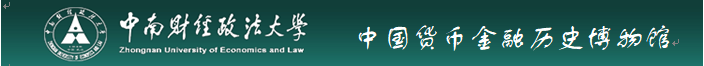 团队参观预约表        编号：参观单位参观主题（目的）参观时间年   月   日   时  分 至    时   分 参观者身份参观者年龄段参观人数联系人姓名联系人电话讲解服务（√）需  要（ ）     不需要（ ）讲解语言：中  文（ ）     英  文（ ）带队领导姓名校领导（ ）  院（部）领导（ ）无（ ）申请单位意见盖 章            年    月   日主管单位意见